Анализ поступивших в адрес Администрации Нижнесергинского городского поселения обращений граждан за 2018 год	По тематической наполненности обращений наиболее тревожащими жителей являются традиционные вопросы благоустройства и жилищно-коммунальных услуг.          За 2018 год в адрес администрации Нижнесергинского городского поселения поступило 511 письменных обращений граждан, из них 16 обращений в электронной форме. Кроме того, в течение года также поступило 39 устных обращений. 	По результатам анализа вопросов, содержащихся в обращениях граждан, поступивших в адрес администрации Нижнесергинского городского поселения в 2018 году, наибольшее количество обращений приходится на такие сферы как:- благоустройство территории (14%),- уличное освещение (15,6%),- вопросы ЖКХ (11,7%),- вопросы земельных отношений (8,8%), - вопросы газоснабжения (20,5%), -дороги (9%).Структура обращений граждан с разбивкой на тематики представлена диаграмме №1Диаграмма №1 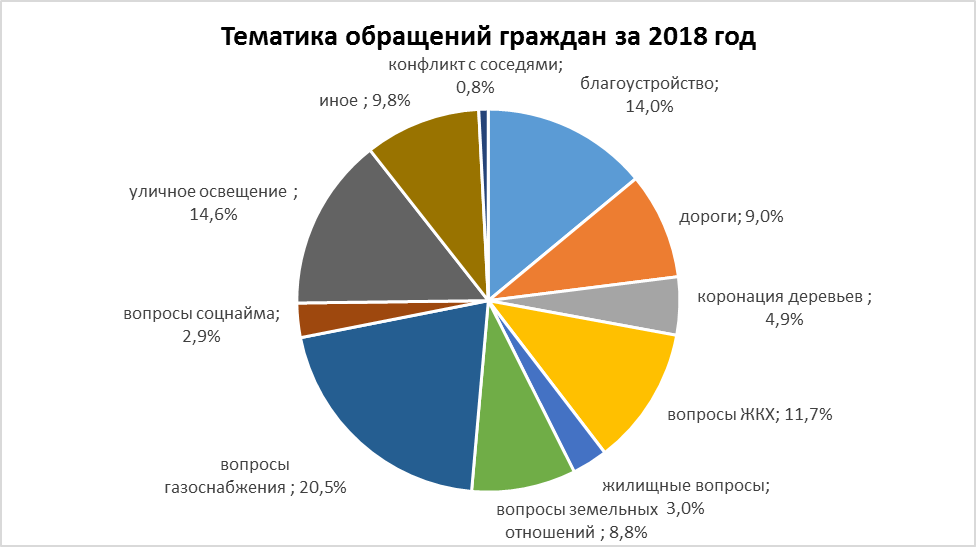 